УЧЕБНЫЙ ПЛАНМУНИЦИПАЛЬНОГО БЮДЖЕТНОГООБЩЕОБРАЗОВАТЕЛЬНОГО УЧРЕЖДЕНИЯ                                                                     ГОРОДА НОВОСИБИРСКА                                                                                                                 «СРЕДНЯЯ ОБЩЕОБРАЗОВАТЕЛЬНАЯ ШКОЛА№155»  5-6 КЛАССЫ      (ФГОС)                                                                                                                                        НА 2016-2017 УЧЕБНЫЙ ГОД                                                                                                                  Пояснительная записка                                                                                                                         к учебному плану                                                                                                       МБОУ СОШ № 155  г. Новосибирска                                                                          5 -6  классы  (ФГОС)                                                                                                на 2016-2017учебный год Учебный план основного общего образования МБОУ СОШ №155 на 2016/17 учебный год  разработан на основе:Федерального закона от 29.12.2012 № 273-ФЗ «Об образовании в Российской Федерации»;  Приказа Министерства образования Российской Федерации от 17.12.2010 № 1897«Об  утверждении федерального государственного образовательного стандарта основного общего образования»;  Приказа Министерства образования и науки Российской Федерации от 29 декабря  2014 г. N 1644 «О внесении изменений  в приказ Министерства образования и науки РФ от 17.12.2010 №1897 « Об утверждении федерального государственного образовательного стандарта основного общего образования»;  Приказ Министерства образования и науки Российской Федерации от 31 декабря  2015 г. N 1577 «О внесении изменений в Федеральный государственный образовательный стандарт основного общего образования»;  Письма Департамента государственной политики в сфере образования и науки  Российской Федерации от 14.12.15 № 08-2355 «О внесении изменений в примерные образовательные программы»;  Приказ Министерства образования, науки и инновационной политики  Новосибирской области от 09 февраля 2011 г. № 268 «Об организации работы по введению федеральных государственных образовательных стандартов в общеобразовательных учреждениях Новосибирской области»;  СанПин2.4.2.2821-10 Постановление Главного государственного санитарного врача  Российской  Федерации от 29 декабря 2010 г. № 189 г. Москва «Об утверждении СанПин 2.4.2.2821-10 «Санитарно-эпидемиологические требования к условиям и организации обучения в общеобразовательных учреждениях». Зарегистрировано в Минюсте РФ 3 марта 2011г. Регистрационныѕ № 19993;  СанПиН 2.4.2.2821-10Постановление Главного государственного санитарного врача РФ  от 24.11.2015 N 81 "О внесении изменении в СанПиН 2.4.2.2821-10 "Санитарно- эпидемиологические требования к условиям и организации обучения, содержания в общеобразовательных организациях" (Зарегистрировано в Минюсте России 18.12.2015 N 40154);  ООП ООО МБОУ СОШ № 155  и  учебного плана основного общего образования,  который является составной частью организационного раздела ООП ООО (принятой решением педагогического совета   МБОУ СОШ № 155   протокол от   28.08.2015 года № 1, утвержденной приказом директора от 28.08. 2015 года № 128 – од)Содержание и структура учебного плана основного общего образования определяются требованиями федерального государственного образовательного стандарта основного общего образования, целями, задачами и спецификой образовательной деятельности МБОУ СОШ № 155, сформулированными в Уставе МБОУ СОШ №155, основной образовательной программе основного общего образования МБОУ СОШ № 155.Учебный план в рамках ФГОС ориентирован на 5 –летний нормативный срок (составлена примерная  сетка часов по требованиям ФГОС). Данный учебный план рассмотрен и одобрен на педагогическом совете от 31 августа 2016 года протокол №1. Учебный план:- фиксирует максимальный объем учебной нагрузки обучающихся;- определяет перечень учебных предметов, курсов, направлений внеурочной деятельности и время , отводимое на их освоение  и организацию;- распределяет учебные предметы, курсы и направления внеурочной деятельности по классам и учебным годам.На уровне основного общего образования: продолжительность учебного года продолжительность учебной недели – 6 дней;Обязательная недельная нагрузка обучающихся при 6–дневной учебной неделе:Обязательная недельная нагрузка равномерно распределяется в течение учебной недели, при этом объем максимальной допустимой нагрузки в течение дня:для учащихся 5 - 6 классов – не превышает 6 уроков;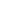 для учащихся 7 - 9 классов – не превышает 7 уроков.Количество учебных занятий за 5 лет при 6-ти дневной учебной неделе составляет не более 6020 часов.Продолжительность каникул в течение учебного года составляет не менее 30 календарных дней, летом – не менее 8 недель (календарный  учебный график МБОУ СОШ № 155на 2016-2017 учебный год,   утвержден приказом от 15.07.2016г №108) Продолжительность урока – 45 мин.Объем домашних заданий (по всем предметам) регламентирован так, чтобы затраты времени на его выполнение не превышают (в астрономических часах): 5 классах – 2 ч., в 6 – 8 классах – 2,5 ч., 9 классах – до 3,5 ч.Учебный план состоит из двух частей: обязательной части (70%)  и части  формируемой участниками образовательного процесса (30%). Обязательная часть учебного плана определяет состав учебных предметов обязательных учебных областей и время, отводимое на их изучение по классам (годам)  обучения. В соответствии  с ФГОС ООО на изучение  учебного предмета «Основы духовно-нравственной культуры народов  России» в 5 классе  отводится 0,5 ч в неделю(17,5 ч в год). Учебный предмет «Основы духовно-нравственной культуры народов России» в 5 классе изучается  в первом полугодии учебного года  (1 и 2 четверть) – 1 ч в неделю ( 17,5 ч за год).Часть учебного плана, формируемая участниками образовательного процесса, определяет содержание образования, обеспечивающего реализацию интересов и потребностей обучающихся, их родителей (законных представителей), образовательного учреждения. Время, отводимое на данную часть учебного плана, используется: в 5 класседля  увеличения количества часов отводимых на изучение  обязательных  учебных предметов: - «Математика»  - 1 ч в неделю (35 ч в год) с целью повышения математической грамотности и  формирования прочной базы знаний; для обеспечения компьютерной грамотности   вводится  изучение  учебного предмета  «Информатика» -   1 ч  в неделю (35 ч в год);изучение  учебного предмета  «Обществознание» - 1ч в неделю (35 ч в год), с целью обеспечения непрерывности изучения учебного предмета «Обществознание» развития кругозора учащихся и формирования человека - культуры начинается  изучение  учебного  предмета МХК  -   0,5 ч  в неделю (17,5ч в год), изучается  начиная с 3 четверти по 1 ч в неделю;изучения   учебного предмета ОБЖ– 1 ч в неделю (35 ч в год), для развития навыков безопасного поведения необходимых в повседневной жизни и при возникновении чрезвычайных ситуаций;в 6 классах:для  увеличения количества часов отведенных на изучение  обязательных учебных предметов: - «Математика»  - 1 ч в неделю (35 ч в год) с целью повышения математической грамотности, формирования прочной базы знаний;с целью выполнения  в полном объеме учебного плана ООО   в соответствии с ООП ООО на изучение  учебный предмета «Основы духовно-нравственной культуры народов России»- 0,5 ч в неделю(17,5 ч в год) Учебный предмет ОДНКНР изучается со второго полугодия по 1 ч в неделю.продолжается изучение  учебных предметов:-  «Информатика» -1 ч в неделю (35 ч в год); -  МХК- 0,5 ч в неделю (17,5 ч в год), изучается в 1 полугодии по 1 ч в неделю;- ОБЖ -1 ч в неделю (35 ч в год) В классах основной школы производится деление на подгруппы при организации занятий 	по иностранному языку,  технологии,  информатике.        Формы промежуточной аттестацииПромежуточная аттестация проводится в соответствии с Положением о формах и порядке промежуточной аттестации обучающихся МБОУ СОШ № 155.  Периодами промежуточной аттестации в 5-9  классах  являются четверти.Аттестация по итогам учебного года  проводится в сроки, установленные календарным учебным графиком школы без прекращения учебного процесса. По итогам учебного года учащиеся 5 -6 классов проходят промежуточную аттестацию по русскому языку (диктант с грамматическим заданием), математике (контрольная работа)  и   выполняют комплексную  работу на межпредметной основе.Внеурочная деятельность МБОУ СОШ №  155 на  уровне основного общего образования в 2016/17учебном  году реализуется по направлениям: спортивно-оздоровительное, духовно-нравственное, социальное, общеинтеллектуальное, общекультурное. Внеурочная деятельность организована через   интеграцию ресурсов школы и учреждений дополнительного образования.Формы организации внеурочной  деятельности                                                          в МБОУ СОШ № 155 в 2016/17 учебном году: Родители  и законные представители учащихся 5-6 классов с учебным планом ознакомлены (копия учебного плана размещена в сети интернет  по адресу http://школа155.рф)Учебный план  основного общего образования на  2016-2021учебные годы (ФГОС ООО)Учебный план 5-х классов на 2016/2017 учебный годУчебный план  основного общего образования на  2015-2020 учебные годы (ФГОС ООО)Учебный план 6-х классов на 2016/2017 учебный год5класс6класс7 класс8 класс9 класс35 недель35 недель,35недель36 недель34 недели5класс6класс7 класс8 класс9 класс32ч33ч35ч36 ч34 чНаправления развития личностиФормы  организации5абв6абДуховно-нравственноеКружок «Военно-патриотический клуб «Разведчик»22Духовно-нравственноеТематические классные часы в рамках воспитательной работы, общешкольные мероприятияСпортивно-оздоровительноеСпортивные соревнования  в рамках спортивно-массовой работыСпортивно-оздоровительноеЛыжные гонки22Спортивно-оздоровительноеВолейбол22ОбщеинтеллектуальноеИнформатика и ИКТ 22Общеинтеллектуальное«Радиоэлектроника»2ОбщеинтеллектуальноеПредметные недели, конкурсы, олимпиадыОбщекультурное-Посещение театра, музея, выставки, экскурсии по плану воспитательной работы классного руководителя.-Общешкольные мероприятияОбщекультурноеВязание крючком11Социальное    Общественно-полезные практики в рамках воспитательной работы ОУ ИтогоИтого9ч11чПредметные областиУчебныепредметыКлассы     Количество часов в неделю (год)     Количество часов в неделю (год)     Количество часов в неделю (год)     Количество часов в неделю (год)     Количество часов в неделю (год)     Количество часов в неделю (год)     Количество часов в неделю (год)     Количество часов в неделю (год)     Количество часов в неделю (год)     Количество часов в неделю (год)Предметные областиУчебныепредметыКлассы5абв6абв6абв7абв8абв8абв9абв9абв9абвВсегоПредметные областиУчебныепредметыКлассы2016/172017/182017/182018/192019/202019/202020/212020/21Обязательная частьОбязательная частьОбязательная частьОбязательная частьОбязательная частьОбязательная частьОбязательная частьОбязательная частьОбязательная частьОбязательная частьОбязательная частьОбязательная частьФилологияРусский язык5(175)5(175)6(210)4(140)3(108)3(102)3(102)21(735)21(735)21(735)ФилологияЛитература3(105)3(105)3(105)2(70)2(72)3(102)3(102)13(454)13(454)13(454)ФилологияИностранный язык3(105)3(105)3(105)3(105)3(108)3(102)3(102)15(525)15(525)15(525)Математика и информатикаМатематика5(175)5(175)5(175)10(350)10(350)10(350)Математика и информатикаАлгебра3(105)3(108)3(102)3(102)9(315)9(315)9(315)Математика и информатикаГеометрия2(70)2(72)2(68)2(68)6(210)6(210)6(210)Математика и информатикаИнформатика1(35)1(36)1(34)1(34)3(105)3(105)3(105)Общественно-научные предметыИстория России. Всеобщая история2(70)2(70)2(70)2(70)2(72)3(102)3(102)11(384)11(384)11(384)Общественно-научные предметыОбществознание1(35)1(35)1(36)1(34)1(34)4(140)4(140)4(140)Общественно-научные предметыГеография1(35)1(35)1(35)2(70)2(72)2(68)2(68)8(280)8(280)8(280)Основы духовно-нравственной культуры народов РоссииОсновы духовно-нравственной культуры народов России0,5(17,5)0,5(17,5)0,5(17,5)0,5(17,5)0,5(17,5)Естественно-научные предметыФизика2(70)2(72)3(102)3(102)7(244)7(244)7(244)Естественно-научные предметыХимия2(72)2(68)2(68)4(140)4(140)4(140)Естественно-научные предметыБиология1(35)1(35)1(35)1(35)2(72)2(68)2(68)7(245)7(245)7(245)ИскусствоМузыка1(35)1(35)1(35)1(35)1(36)4(141)4(141)4(141)ИскусствоИзобразительное искусство1(35)1(35)1(35)1(35)1(36)4(141)4(141)4(141)ТехнологияТехнология2(70)2(70)2(70)2(70)1(36)7(246)7(246)7(246)Физическая культура и Основы безопасности жизнедеятельностиОБЖ1(36)1(34)1(34)2(70)2(70)2(70)Физическая культура и Основы безопасности жизнедеятельностиФизическая культура3(105)3(105)3(105)3(105)3(108)3(102)3(102)15(525)15(525)15(525)ИтогоИтого27,5(962,5)27,5(962,5)29(1015)30(1050)32(1152)32(1088)32(1088)150,5(5267,5)150,5(5267,5)150,5(5267,5)Часть, формируемая участниками образовательных отношенийЧасть, формируемая участниками образовательных отношений4,5(157,5)4,5(157,5)4(140)5(175)4(144)4(136)4(136)21,5(752,5)21,5(752,5)21,5(752,5)Математика Математика 1(35)1(35)1(35)2(70)2(70)2(70)Алгебра Алгебра 1(35)1(36)1(34)1(34)3(105)3(105)3(105)Русский языкРусский язык1(35)   1(36)2(71)2(71)2(71)Информатика Информатика 1(35)1(35)1(35)2(70)2(70)2(70)Обществознание Обществознание 1(35)1(35)1(35)1(35)1(35)ОБЖОБЖ1(35)1(35)1(35)1(35)3(105)3(105)3(105)География География 0,5(17,5)0,5(17,5)0,5(17,5)0,5(17,5)Биология Биология 0,5(17,5)1(35)1,5(52,,5)1,5(52,,5)1,5(52,,5)Мировая художественная культура (МХК)Мировая художественная культура (МХК)0,5 (17,5)0,5 (17,5)0,5(17,5)0,5(17,5)0,5(17,5)Психология Психология 1(35)1(35)1(35)1(35)ЧерчениеЧерчение1(36)1(36)1(36)1(36)Основы выбора профессииОсновы выбора профессии1 (36)1(36)1(36)1(36)Мое профессиональное самоопределение и потребности рынка труда Новосибирской областиМое профессиональное самоопределение и потребности рынка труда Новосибирской области1(34)1(34)1(341(341(34Элективные курсы в рамках предпрофильной подготовкиЭлективные курсы в рамках предпрофильной подготовки2(68)2(68)2(68)2(68)2(68)Максимально допустимая недельная нагрузкаМаксимально допустимая недельная нагрузка32(1120)32(1120)33 (1155)35 (1225)36 (1296)36 (1224)36 (1224)172 (6020)172 (6020)172 (6020)Предметные областиУчебныепредметыКлассы     Количество часов в неделю (год)     Количество часов в неделю (год)     Количество часов в неделю (год)Предметные областиУчебныепредметыКлассы5а 5 б 5 вОбязательная частьОбязательная частьОбязательная частьОбязательная частьФилологияРусский язык5(175)5(175)5(175)ФилологияЛитература3(105)3(105)3(105)ФилологияИностранный язык3(105)3(105)3(105)Математика и информатикаМатематика5(175)5(175)5(175)Общественно-научные предметыИстория России. Всеобщая история2(70)2(70)2(70)Общественно-научные предметыОбществознаниеОбщественно-научные предметыГеография1(35)1(35)1(35)Основы духовно-нравственной культуры народов РоссииОсновы духовно-нравственной культуры народов России0,5(17,5)0,5(17,5)0,5(17,5)Естественно-научные предметыБиология1(35)1(35)1(35)ИскусствоМузыка1(35)1(35)1(35)ИскусствоИзобразительное искусство1(35)1(35)1(35)ТехнологияТехнология2(70)2(70)2(70)Физическая культура и Основы безопасности жизнедеятельностиФизическая культура3(105)3(105)3(105)ИтогоИтого27,5(962,5)27,5(962,5)27,5(962,5)Часть, формируемая участниками образовательных отношенийЧасть, формируемая участниками образовательных отношений4,5(157,5)4,5(157,5)4,5(157,5)Математика Математика 1(35)1(35)1(35)Информатика Информатика 1(35)1(35)1(35)Обществознание Обществознание 1(35)1(35)1(35)ОБЖОБЖ1(35)1(35)1(35)Мировая художественная культура (МХК)Мировая художественная культура (МХК)0,5 (17,5)0,5 (17,5)0,5 (17,5)Максимально допустимая недельная нагрузкаМаксимально допустимая недельная нагрузка32(1120)32(1120)32(1120)Предметные областиУчебныепредметыКлассы     Количество часов в неделю (год)     Количество часов в неделю (год)     Количество часов в неделю (год)     Количество часов в неделю (год)     Количество часов в неделю (год)     Количество часов в неделю (год)     Количество часов в неделю (год)     Количество часов в неделю (год)     Количество часов в неделю (год)     Количество часов в неделю (год)Предметные областиУчебныепредметыКлассы5аб6аб6аб7аб8аб8аб9аб9аб9абВсегоПредметные областиУчебныепредметыКлассы2015/162016/172016/172017/182018/192018/192019/202019/20Обязательная частьОбязательная частьОбязательная частьОбязательная частьОбязательная частьОбязательная частьОбязательная частьОбязательная частьОбязательная частьОбязательная частьОбязательная частьОбязательная частьФилологияРусский язык5(175)5(175)6(210)4(140)3(108)3(102)3(102)21(735)21(735)21(735)ФилологияЛитература3(105)3(105)3(105)2(70)2(72)3(102)3(102)13(454)13(454)13(454)ФилологияИностранный язык3(105)3(105)3(105)3(105)3(108)3(102)3(102)15(525)15(525)15(525)Математика и информатикаМатематика5(175)5(175)5(175)10(350)10(350)10(350)Математика и информатикаАлгебра3(105)3(108)3(102)3(102)9(315)9(315)9(315)Математика и информатикаГеометрия2(70)2(72)2(68)2(68)6(210)6(210)6(210)Математика и информатикаИнформатика1(35)1(36)1(34)1(34)3(105)3(105)3(105)Общественно-научные предметыИстория России. Всеобщая история2(70)2(70)2(70)2(70)2(72)3(102)3(102)11(384)11(384)11(384)Общественно-научные предметыОбществознание1(35)1(35)1(36)1(34)1(34)4(140)4(140)4(140)Общественно-научные предметыГеография1(35)1(35)1(35)2(70)2(72)2(68)2(68)8(280)8(280)8(280)Естественно-научные предметыФизика2(70)2(72)3(102)3(102)7(244)7(244)7(244)Естественно-научные предметыХимия2(72)2(68)2(68)4(140)4(140)4(140)Естественно-научные предметыБиология1(35)1(35)1(35)1(35)2(72)2(68)2(68)7(245)7(245)7(245)ИскусствоМузыка1(35)1(35)1(35)1(35)1(36)4(141)4(141)4(141)ИскусствоИзобразительное искусство1(35)1(35)1(35)1(35)1(36)4(141)4(141)4(141)ТехнологияТехнология2(70)2(70)2(70)2(70)1(36)7(246)7(246)7(246)Физическая культура и Основы безопасности жизнедеятельностиОБЖ1(36)1(34)1(34)2(70)2(70)2(70)Физическая культура и Основы безопасности жизнедеятельностиФизическая культура3(105)3(105)3(105)3(105)3(108)3(102)3(102)15(525)15(525)15(525)ИтогоИтого27 (945)27 (945)29(1015)30(1050)32(1152)32(1088)32(1088)150(5250)150(5250)150(5250)Часть, формируемая участниками образовательных отношенийЧасть, формируемая участниками образовательных отношений5 (175)5 (175)4(140)5(175)4(144)4(136)4(136)22(770)22(770)22(770)Математика Математика 1(35)1(35)1(35)2(70)2(70)2(70)Алгебра Алгебра 1(35)1(36)1(34)1(34)3(105)3(105)3(105)Русский языкРусский язык1(35)   1(36)2(71)2(71)2(71)Информатика Информатика 1(35)1(35)1(35)2(70)2(70)2(70)Обществознание Обществознание 1(35)1(35)1(35)1(35)1(35)ОБЖОБЖ1(35)1(35)1(35)1(35)3(105)3(105)3(105)Мировая художественная культура (МХК)Мировая художественная культура (МХК)1(35)1(35)0,5(17,5)2,5(87,55)2,5(87,55)2,5(87,55)Основы духовно - нравственной культуры народов РоссииОсновы духовно - нравственной культуры народов России0,5(17,5)0,5(17,5)0,5(17,5)0,5(17,5)Психология Психология 1(35)1(35)1(35)1(35)Биология Биология 1(35)ЧерчениеЧерчение1(36)1(36)1(36)1(36)Основы выбора профессииОсновы выбора профессии1 (36)1(36)1(36)1(36)Мое профессиональное самоопределение и потребности рынка труда Новосибирской областиМое профессиональное самоопределение и потребности рынка труда Новосибирской области1(34)1(34)1(34)1(34)1(34)Элективные курсы в рамках предпрофильной  подготовкиЭлективные курсы в рамках предпрофильной  подготовки2(68)2(68)2(68)2(68)2(68)Максимально допустимая недельная нагрузкаМаксимально допустимая недельная нагрузка32(1120)32(1120)33 (1155)35 (1225)36 (1296)36 (1224)36 (1224)172 (6020)172 (6020)172 (6020)Предметные областиУчебныепредметыКлассы     Количество часов в неделю (год)     Количество часов в неделю (год)Предметные областиУчебныепредметыКлассы6а6бОбязательная частьОбязательная частьОбязательная частьОбязательная частьФилологияРусский язык6(210)6(210)ФилологияЛитература3(105)3(105)ФилологияИностранный язык3(105)3(105)Математика и информатикаМатематика5(175)5(175)Общественно-научные предметыИстория России. Всеобщая история2(70)2(70)Общественно-научные предметыОбществознание1(35)1(35)Общественно-научные предметыГеография1(35)1(35)Естественно-научные предметыБиология1(35)1(35)ИскусствоМузыка1(35)1(35)ИскусствоИзобразительное искусство1(35)1(35)ТехнологияТехнология2(70)2(70)Физическая культура и Основы безопасности жизнедеятельностиФизическая культура3(105)3(105)ИтогоИтого29(1015)29(1015)Часть, формируемая участниками образовательных отношенийЧасть, формируемая участниками образовательных отношений4(140)4(140)Математика Математика 1(35)1(35)Информатика Информатика 1(35)1(35)ОБЖОБЖ1(35)1(35)Мировая художественная культура (МХК)Мировая художественная культура (МХК)0,5(17,5)0,5(17,5)Основы духовно - нравственной культуры народов РоссииОсновы духовно - нравственной культуры народов России0,5(17,5)0,5(17,5)Максимально допустимая недельная нагрузкаМаксимально допустимая недельная нагрузка33 (1155)33 (1155)